DOCENTE: 		SERGIO MERIANI MERLOINSEGNAMENTO: 	CHIMICA E TECNOLOGIA DEI MATERIALI (SECONDO MODULO : TECNOLOGIA  dei MATERIALI)Periodo: GENNAIO-FEBBRAIO 20151° Invernale	-	scritto: giorno   _15_ Gio.	mese: __GEN_	ore: _10___		orale:        “       _15_   “	   “     : __GEN_	ore: _15___2° Invernale	-	scritto:      “       _29_ Gio.	   “     : __GEN_	ore: _10___		orale  :      “       _29_  “	   “     : __GEN_	ore: _15___3° Invernale -	scritto:      “       _19_  Gio.	   “     : __FEB_	ore: _10___		orale  :      “      _ 19_  “	   “     : __FEB_	ore: _15___Periodo: GIUGNO-LUGLIO 20151° estivo	-	scritto:  giorno _ 03_ Mer.	mese: __GIU_	ore: __10__		orale :      “       _ 05_ Ven.	    “    : __GIU_	ore: __10__2° estivo	-	scritto:      “      _ 17_ Mer	    “    : __GIU_	ore: __10__		orale :      “       _19_ Ven	    “    : __GIU_	ore: __10__3° estivo         -  scritto:      “      _ 24_ Mer	    “    : __GIU_   ore: __10__	 -  orale:        “      _ 26_ Ven	    “    : __GIU_   ore: __10__Periodo: SETTEMBRE 20151° autunnale	-	scritto: giorno: _17__Gio	mese : _SET_	 ore: __10__		orale  :     “     : _18__Ven	   “_    :  _SET_   ore: __10__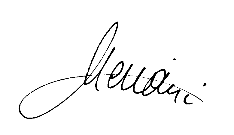 